                    P O W I A T O W Y   U R Z Ą D    P R A C Y 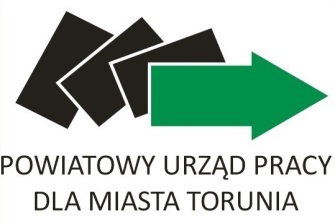                    D L A   M I A S T A   T O R U N I A                           CENTRUM AKTYWIZACJI ZAWODOWEJ                                     ul.  Mazowiecka  49a,   87 - 100  Toruń                                       tel. (56) 65 80 223   fax. (56) 65 80 201,   e-mail: toto@praca.gov.plANKIETA BADAJĄCA POTRZEBY SZKOLENIOWESzanowni Państwo!Powiatowy Urząd Pracy dla Miasta Torunia zaprasza Państwa do wzięcia udziału w badaniu, którego celem jest zebranie materiałów do analizy potrzeb szkoleniowych i lepszego dostosowywania oferty szkoleniowej do zainteresowań i zapotrzebowania na lokalnym rynku pracy. Uzyskane informacje będą pomocne przy opracowaniu  planu  szkoleń na rok 2019.Wypełnioną ankietę prosimy przesłać na adres e-mail: e.kiejdo@muptorun.praca.gov.pl lub pocztą na adres PUP podany w nagłówku ankiety, ewentualnie dostarczyć osobiście (kancelaria urzędu).Nazwa i adres pracodawcy: ………………………………………………………………….............................………………………………………………………………………………………………………………………………………………………………………………………………………………………………………………………………………………….Kontakt telefoniczny: ……………………………………………………………………………..e-mail:   …………………………………………………………………………………………………..Propozycje kierunków szkoleń i rodzajów uprawnień, które Państwa zdaniem pozwoliłyby jak najlepiej dostosować kwalifikacje osób bezrobotnych do wymagań rynku pracy: prawo jazdy kat…………………………………………………………………………………… kierowca wózków jezdniowych z napędem silnikowym uprawnienia SEP inne (jakie?)………………………………………………………………………………………………………………….……………………………………………………………………………………………………………………………………….………………………………………………………………………………………………………..…..……………………………………………………………………………………………………………………………………………………………………………………………………………..………………………………………………………………………………………………………...……………………………………………………………………………………………………….………………………………………………………………………………………………………..…………………………………………………………………………………………………………………………………………………………………………………………….       ……………………………………….           	(miejscowość, data)				Dziękujemy za wypełnienie ankiety!